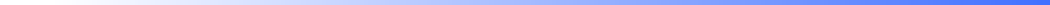 REGULAMENT privind ORGANIZAREA ȘI DESFĂȘURAREA EXAMENELOR DE ABSOLVIRE A PROGRAMULUI DE FORMARE PSIHOPEDAGOGICĂ NIVEL I / NIVEL II IN CADRUL DEPARTAMENTULUI DE PRAGĂTIRE AL PERSONALULUI DIDACTIC The Regulation for the Organizing and Carrying Out the Graduation Exams of the Psihopedagogical Training Program Level I/Level II  at the Teacher Training DepartmentCAPITOLUL IDOCUMENTE DE REFERINȚĂArt. 1. Prezentul regulament stabilește cadrul general pentru organizarea și desfășurarea examenelor de absolvire pentru studenții înscriși la programele de formare psihopedagogică, Nivel I/Nivel II din cadrul DPPD al UVT.Art. 2. Examenele de absolvire a programelor de formare psihopedagogică, Nivel I/Nivel II se organizează de către Departamentul pentru Pregătirea Personalului Didactic în conformitate cu:Legea Educației Naționale nr. 1/2011, cu modificările și completările ulterioare;Ordinul Ministrului Educației Naționale și Cercetării Științifice nr. 657 din 24 noiembrie 2014 pentru aprobarea Regulamentului privind regimul actelor de studii în sistemul de învățământ superior;Codul drepturilor și obligațiilor studentului, aprobat prin Ordinul Ministrului Educației, Cercetării, Tineretului și Sportului nr. 3666 din 30 martie 2012;Ordinul Ministrului Educației Naționale și Cercetării Științifice nr. 6125 din 20 decembrie 2016 privind aprobarea Metodologiei-cadru de organizare și desfășurare a examenelor de licență/diplomă și disertație, cu modificările și completările ulterioare (Ordinul Ministrului Educației Naționale nr. 3471 din 17 martie 2017 privind modificarea art. 19 din Metodologia-cadru de organizare și desfășurare a examenelor de licență/diplomă și disertație aprobată prin Ordinul Ministrului Educației Naționale și Cercetării Științifice nr. 6125/2016 și Ordinul Ministrului Educației Naționale nr. 5643 din 12 decembrie 2017 privind modificarea Ordinului Ministrului Educației Naționale și Cercetării Științifice nr. 6125/2016 privind aprobarea Metodologiei-cadru de organizare și desfășurare a examenelor de licență/diplomă și disertație);Ordinul Ministerului Educației Naționale nr. 3850 din 2 mai 2017, privind aprobarea Metodologiei-cadru de organizare a programelor de formare psihopedagogică în cadrul instituţiilor de învăţământ superior acreditate în vederea certificării competenţelor pentru profesia didactică cu modificările și completările ulterioare (Ordinul Ministerului Educației Naționale nr. 34129 din 16 iunie 2018, privind modificarea şi completarea anexei la Ordinul ministrului educaţiei naţionale nr. 3.850/2017 pentru aprobarea Metodologiei-cadru de organizare a programelor de formare psihopedagogică în cadrul instituţiilor de învăţământ superior acreditate în vederea certificării competenţelor pentru profesia didactică);Regulamentul privind organizarea și desfășurarea examenelor de finalizare a studiilor universitare de licență și masterat la Universitatea de Vest din Timișoara din HS nr. 98/01.11.2019;și în baza altor acte normative cu incidență în domeniul de activitate reglementat.Ordinul Ministrului Educației și Cercetării nr. 4206 din 6 mai 2020 privind luarea unor măsuri în domeniul învățământului superior; Ordonanța de Urgență a Guvernului României nr. 58 din 23 aprilie 2020 privind luarea unor măsuri pentru buna funcționare a sistemului de învățământ; Ordonanța de Urgență a Guvernului României nr. 141 din 19 august 2020 privind instituirea unor măsuri pentru buna funcționare a sistemului de învățământ și pentru modificarea și completarea Legii educației naționale nr. 1/2011; Ordonanța de Urgență a Guvernului României nr. 99 din 10 septembrie 2021 privind modificarea unor acte normative din domeniul învățământului, precum și pentru modificarea și completarea Legii nr. 55/2020 privind unele măsuri pentru prevenirea şi combaterea efectelor pandemiei de COVID-19;și în baza altor acte normative cu incidență în domeniul de activitate reglementat.CAPITOLUL IIORGANIZAREA ȘI DESFĂȘURAREA EXAMENELOR DE ABSOLVIRE PENTRU STUDENȚII ÎNSCRIȘI LA PROGRAMELE DE FORMARE PSIHOPEDAGOGICĂ, NIVEL I/NIVEL II DIN CADRUL DPPD AL UVT.Art. 3. Programele de formare psihopedagogică din cadrul DPPD se finalizează cu un examen de absolvire pentru fiecare nivel de certificare în profesia didactică. Art. 4. Pot susține examen de absolvire studenții care au urmat programele de formare psihopedagogică la DPPD din UVT și au finalizat activitățile incluse în curriculumul programului de formare, Nivelul I, respectiv Nivelul II.  Art. 5. Condițiile de înscriere și datele privind examenul de absolvire se afișează la avizierul DPPD și pe pagina web a departamentului. Art. 6. Examenul de absolvire, atât pentru Nivelul I, cât și pentru Nivelul II constă în elaborarea și susținerea unui Portofoliu didactic.  Art.7. Structura și conținutul portofoliului didactic pentru Nivelul I de formare psihopedagogică, respective pentru Nivelul II, se afișează pe site-ul DPPD și conține un set de documente care reflectă, în mod real, activitățile derulate și calitatea competențelor dobândite prin parcurgerea programului. Componența portofoliilor pentru Nivelul I, respectiv II se regăsește anexele 1 și 2 la acest regulament.Art.8. Portofoliul didactic se susține de către candidat în fața comisiei examenului de absolvire. Art. 9. Notele acordate la susținerea portofoliului sunt numere întregi, de la 1 la 10. Media examenului de absolvire este dată de media artimetică a notelor membrilor comisiei de examen, exprimată prin numere întregi sau cu două zecimale, fără rotunjire. Art. 10. Pentru examenul de absolvire - Nivel I de certificare în profesia didactică se alocă 5 credite, distinct de cele 30 credite/35 de credite pentru dubla specializare,  aferente activităților prevăzute în curriculumul programului de formare psihopedagogică. Art. 11. Pentru examenul de absolvire -  Nivel II de certificare în profesia didactică se alocă 5 credite, distinct de cele 30 credite aferente activităților prevăzute în curriculumul programului de formare psihopedagogică. Art. 12. În cazul în care cele două programe de formare psihopedagogică se derulează ca un program compact după absolvirea studiilor universitare, se susține câte un examen de absolvire pentru fiecare nivel de certificare și se obțin câte 5 credite pentru fiecare examen de absolvire. Art. 13. Comisiile pentru examenul de absolvire se stabilesc prin decizia rectorului Universității de Vest din Timișoara, la propunerea consiliului DPPD, sunt aprobate de Senatul UVT și se publică pe site-ul UVT și pe cel al DPPD.Art. 14. Comisia de examen este alcătuită din președinte și doi examinatori și un secretar. Membrii comisiilor trebuie să dețină titlul științific de doctor și gradul didactic de lector, conferențiar sau profesor universitar. Secretarul comisiei poate fi asistent universitar.Art. 15. La nivelul DPPD se nominalizează și 2-3 membrii supleanți pentru comisiile de absolvire.Art. 16. Membrii unei comisiei pentru examen, secretarul comisiei nu se pot afla cu cei examinați sau între ei în relație de soți, afini și rude până la gradul al IV-lea inclusiv.Art. 17. Responsabilitatea pentru buna desfășurare a examenului de absolvire, revine conducerii DPPD precum și președintelui și fiecărui membru al comisiei, în parte. Art. 18. Datele examenelor de absolvire se stabilesc la nivelul DPPD și se afișează la avizierul  departamentului, dar și pe pagina web a acestuia.Art. 19. Rectorul poate anula, cu aprobarea Senatului UVT, un examen de absolvire a programului de formare psihopedagogică atunci când se dovedește că s-a obținut prin mijloace frauduloase. Art. 20. Rezultatele examenului de absolvire se transmit la secretariatul DPPD și se comunică către candidați,  în cel mult 48 de ore de la data încheierii examenului.Art. 21. Nu se admit contestații cu privire la modalitatea de prezentare/susținere a documentelor din portofoliu, aceasta fiind probă orală.  Art. 22. Absolvirea programului de formare psihopedagogică Nivel I, respectiv Nivel II, se finalizează cu obținerea Certificatului de absolvire, corespunzător nivelului programului absolvit. Pe baza acestui certificat, absolvenții sunt abilitați să ficționeze în calitate de cadre didactice în învățământul antepreşcolar, preşcolar şi general obligatoriu (Nivel I) sau la toate nivelurile sistemului naţional de învăţământ preuniversitar (Nivel II).Art. 23. Certificatul de absolvire Nivel I se eliberează în termen de cel mult 12 luni de la data finalizării programului de formare psihopedagogică, numai absolvenților care au obținut diploma de licență. Art. 24. Certificatul de absolvire Nivel II se eliberează în termen de cel mult 12 luni de la data finalizării programului de formare psihopedagogică.  Art. 25. Certificatele de absolvire Nivel I și Nivel II, în UVT sunt eliberate conform regimului actelor de studii și sunt însoțite de foaia matricolă în limba  română şi în limba engleză pentru a asigura transparența sistemului de formare universitară din România și pentru a facilita comparabilitatea internațională a titlurilor, diplomelor și certificatelor, care pot fi obținute în învățământul superior românesc.Art. 26. Până la eliberarea certificatului de absolvire Nivel I și Nivel II, absolvenții, care au promovat examenul de finalizare a studiilor programului de formare psihopedagogică, primesc, gratuit, la cerere, adeverințe de absolvire a studiilor.Art. 27. În cazul neprezentării la examenul de finalizare a studiilor universitare sau în cazul nepromovării examenului de finalizare a studiilor programului de formare psihopedagogică în anul absolvirii, în sesiunile programate, studentul poate să susțină probele într-o sesiune ulterioară, cu suportarea cheltuielilor aferente, valoarea acestora fiind stabilită anual prin Hotărâre a Senatului UVT.Art. 28. Absolvenții care nu au finalizat programul de formare psihopedagogică pot să primească, la cerere, o adeverință cu disciplinele promovate.  Art. 29. În caz de pierdere sau de distrugere, eliberarea unei noi adeverințe urmează procedurile legale privind eliberarea duplicatelor actelor de studii.Art. 30. Obținerea certificatului de absolvire a programului de formare
psihopedagogică - Nivel I - pentru o altă specializare, decât cea inițială, este
condiționată de acumularea creditelor corespunzătoare disciplinelor: Didactica
specialității şi Practica pedagogică.Art. 31. Pentru obținerea certificatului de absolvire a programului de formare
psihopedagogică - Nivel II, pentru o altă specializare, decât cea inițială, se
recunosc cele 20 de credite obținute anterior la disciplinele de extensie a pregătirii
psihopedagogice şi la disciplinele opționale. Obținerea certificatului de absolvire a programului de formare psihopedagogică - nivelul II, pentru o altă specializare decât cea inițială, este condiționată de acumularea a 10 credite corespunzătoare pachetului disciplinelor de extensie a pregătirii didactice şi practice de specialitate. Art. 32. Foaia matricolă ce însoțește „Certificatul de absolvire a programului de
formare psihopedagogică”, la disciplinele: Didactica specializării, Practică
pedagogică, respectiv Didactica domeniului, se va completa obligatoriu
precizând explicit specializarea, respectiv domeniul pentru care candidatul a
obținut certificarea.Art. 33 Secretariatul DPPD va furniza comisiilor de absolvire (pentru studenții care îndeplinesc condițiile de absolvire) un document electronic care să conțină notele de la practică pedagogică pentru semestrul 1 și 2 la nivelul I și pentru semestru 2 la nivelul II. Ordinea studenților pe tabel va fi aceeași cu ordinea pe catalogul examenului de absolvire. Tabelul va fi furnizat comisiei de absolvire cu minim 5 zile înainte de examenul final. Art.34 Portofoliul de absolvire se va încărca într-o platformă Google Classroom creată special în acest scop. Cu cel puțin 7 zile dinaintea examenului de absolvire un membru desemnat al Consiliului Departamentului va constitui în Google Classroom, pentru fiecare specialitate prevăzută în planul de învățământ al DPPD, platforme de evaluare în care studenții se vor putea înscrie și vor încărca în format electronic lucrările necesare pentru portofoliul. Platforma de evaluare-absolvire va conține o rubrică pentru fiecare piesă de portofoliu, rubrică care poate fi notată de cadrele didactice din comisia de evaluare. De asemenea platforma va conține rubrici cu mediile de la practică pedagogică, notele acordate de membrii comisiei pentru susținere și media examenului de absolvire. Art. 35 Studenților de la fiecare specialitate li se va comunica cu cel puțin 5 zile înaintea examenului de absolvire codul de acces la platforma Google Classroom de absolvire la care au fost repartizați. Se va preciza de asemenea data, ora susținerii și sala pentru fiecare grupă de studenți. Art. 36 Cu cel puțin 2 zile înainte de data susținerii publice a lucrării, candidatul are obligația să încarce pe platforma de absolvire Google Classroom piesele de portofoliu prevăzute în metodologie. Se încarcă de asemenea o captură de ecran cu nota obținută din Student Web la materia respectivă. Dacă sunt mai multe piese de la aceași disciplină, atunci se incarcă o singură data nota. Studenții care au restanțe pot încărca piesele de portofoliu cu o zi înainte de examenul de absolvire. Având în vedere notele obținute la examenele de restanță secretariatul va trimite un tabel refăcut cu notele de la practică pedagogică și catalogul de absolvire. Art. 37 Examenul de absolvire la DPPD va consta în susținerea față în față, în prezența a cel puțin 2 membrii ai comisiei a portofoliului de absolvire încărcat de către studenți pe platforma Google Classroom. Nota examenului de absolvire se calculează ca medie aritmetică a notelor acordate de către cei doi evaluatori în urma evaluării tuturor pieselor din portofoliu și a prezentării acestora de către candidat.Art. 38 Studenții care din diverse motive nu pot participa la susținerea portofoliului la data programată, vor fi reprogramați pe baza unei cereri adresate pe email în aceeași sesiune pentru susținerea portofoliului pe platforma Google Meet cu o altă grupă. Membrii comisiei la care studentul a fost reprogramat pentru susținerea portofoliului își vor comunica reciproc datele necesare pentru accesarea platformelor de evaluare și vor comunica persoanelor interesate noul link pentru accesul la platforma de susținere a portofoliului.  Art. 39 În termen de cel mult 24 de ore notele de la examenul de absolvire vor fi introduse de membrii comisiei în platforma de absolvire și în cataloagele furnizate de către secretariat. CAPITOLUL IIIDISPOZIȚII FINALEArt. 39.  Examenul de absolvire se va desfășura, în fiecare an, în perioadele stabilite prin structura anului universitar, aprobată prin Hotărârea Senatului UVT. Acestea se pot organiza în 3 sesiuni, în perioadele stabilite de Senatul UVT prin Structura anului universitar, dintre care două sesiuni în anul universitar curent și o sesiune în luna februarie a anului universitar următor, la solicitarea Consiliului DPPD și cu aprobarea Senatului UVT.Art. 40. Studenții DPPD au dreptul de a se prezenta gratuit la cele două sesiuni ale examenelor de absolvire a programului de formare psihopedagogică din anul universitar în care au absolvit.Art. 41. Studenţii, care au fost în programe Erasmus+ sau alte tipuri de mobilităţi instituţionalizate, în semestrul II al anului universitar, şi au dobândit calitatea de absolvent după data susţinerii examenului de licenţă al promoţiei lor, se pot prezenta la două sesiuni de examinare pentru absolvirea DPPD, fără a plăti taxa aferentă. Art. 42. Prezenta Ediție (I) a Regulamentului a fost aprobată în Ședința Senatului UVT din data de ...............................NIVEL I (ciclul de licenţă) / ( postuniversitar) Componența portofoliului de absolvireDouă fișe de observare a unor lecții la care studentul a asistat la Practică pedagogică sau un set de fișe de evaluare sau alte materiale didactice, altele decât cele care vor însoți proiectele de lecție (una din semestrul I și una din semestrul al II-lea pentru Nivelul I în paralel cu licența și Nivelul I  Post universitar - dublă specializare) respectiv(ambele din semestrul I pentru Nivelul I  Post universitar - simplă specializare)se va încărca de asemenea o captura de ecran din student web cu nota obținută la materia respectivă în rubrica special prevăzută în acest sensPatru proiecte ale lecțiilor susținute de student la Practică pedagogică (două din semestrul I și două din semestrul al II-lea pentru Nivelul I în paralel cu licența și Nivelul I  Post universitar - dublă specializare)respectiv(ambele din semestrul II pentru Nivelul I  Post universitar - simplă specializare)O pagina completată dintr-un catalog (în care să apară absențe, note și media încheiată) pentru disciplina pe care urmează să o predea; (se poate utiliza modelul de care  se află în Documente utile secțiunea Practică pedagogică);Componența portofoliului de absolvireNivelul I  post-universitar -  specializarea MedicinăO fișă în care se exemplifică modul de elaborare al obiectivelor pedagogice (operaționale) în vederea obținerii comportamentului dorit a viitorului medic generalist sau de medicină dentară sau a farmacistului în raport cu obiectivele şi conţinuturile specifice unei discipline medicale sau farmaceutice abordate.se va încărca de asemenea o captura de ecran din student web cu nota obținută la materia respectivăUn eseu struturat redactat pe o temă studiată la disciplina Pedagogie I se va încărca de asemenea o captura de ecran din student web cu nota obținută la materia respectivăFişa de evaluare a cursului/stagiului/Lp-ului se va încărca de asemenea o captura de ecran din student web cu nota obținută la materia respectivăO prezentare electronică conform tematicii din fisa disciplinei in care se vor face conexiunile necesare cu activitatea de predare - învățare cu studenții la medicină generală, medicină dentară sau farmacie.se va încărca de asemenea o captura de ecran din student web cu nota obținută la materia respectivăComponența portofoliului de absolvireNivelul II  post-universitar -  specializarea MedicinăAnexa 2: Template opis portofoliu absolvire Nivel IIUn proiect pentru implementarea unui progam educațional documentul va fi cerut studenților de către cadrul didactic titular al disciplinei Proiectarea şi managementul programelor educaţionale, fiind condiţie de acces la examenul de semestru; se va încărca de asemenea o captura de ecran din student web cu nota obținută la materia respectivă  2 .   Un eseu pe o temă prezentată la o disciplina opţională documentul va fi cerut de către cadrul didactic titular al disciplinei opționale; se va încărca de asemenea o captura de ecran din student web cu nota obținută la materia respectivă3. Două proiecte (Curs si seminar/LP) ale lecţiilor susţinute de student la Practică pedagogică  documentele vor fi cerute de cadrul didactic titular al disciplinei Practică pedagogică;  proiectele vor fi notate, nota minimă acceptată fiind 7 (şapte). (Practica pedagogica)se va încărca de asemenea o captura de ecran din student web cu nota obținută la materia respectivă4. Un plan de învățământ întocmit pe un an de studiu  activitatea se realizeaza în grupe de 3 persoane  nota minimă acceptată este 7 (şapte)se va încărca de asemenea o captura de ecran din student web cu nota obținută la materia respectivă  (Didactica domeniului)NIVEL II (ciclul de master) / ( postuniversitar)Componența portofoliului de absolvireUn proiect pentru implementarea unui progam educațional documentul va fi cerut studenților de către cadrul didactic titular al disciplinei Proiectarea şi managementul programelor educaţionale, fiind condiţie de acces la examenul de semestru; se va încărca de asemenea o captura de ecran din student web cu nota obținută la materia respectivă  2 .   Un eseu pe o temă prezentată la o disciplina opţională documentul va fi cerut de către cadrul didactic titular al disciplinei opționale; se va încărca de asemenea o captura de ecran din student web cu nota obținută la materia respectivă3.   Patru proiecte ale lecţiilor susţinute de student la Practică pedagogică documentele vor fi cerute de cadrul didactic titular al disciplinei Practică pedagogică (nota  minimă acceptată fiind 7 (şapte).   se va încărca de asemenea o captura de ecran din student web cu nota obținută la materia respectivăElaborat:Conf. univ. dr. Adela CîndeaConf univ. dr. Darius BorovicLector univ. dr. Dana CrăciunSemnăturiAviz juridic:Consilier juridic, Nadia TOPAISemnăturaAprobat:Consiliul DPPDHC nr. 1/03.6.2022Ediția IEdiția IEdiția IIntrat în vigoare la data de 03.06.2022Intrat în vigoare la data de 03.06.2022Intrat în vigoare la data de 03.06.2022Retras la data de …...Retras la data de …...Retras la data de …...